Understanding Atomic Scale Structure in Four Dimensions to Design and Control Corrosion Resistant Alloys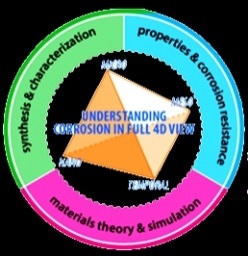 Ruan Conference Room, Chamber Hall 600 Foster St, Evanston, IL 60208Monday, October 16, 2017 from 8:00 AM to 5:00 PM (CDT)Tuesday, October 17, 2017 from 8:00 AM to 5:00 PM (CDT)Please use registration link http://www.numis.northwestern.edu/MURI/Regist.shtml
How to get there:http://www.northwestern.edu/campus-life/campuses/visiting/airport-transportation.html Accomodation:We have secured a small block of rooms at the Hilton Orrington & the Holiday Inn. Please note room blocks expire 9/15/17.Hilton Orrington/Evanston Hotel - Rate: $155 – Room Block Eligible until 9/15/17Use link: http://www.hilton.com/en/hi/groups/personalized/O/ORDOEHF-NUCB-20170611/index.jhtml?WT.mc_id=POGOr call: 1-800-HILTONSUse Group Code: NUCB1710 Orrington Ave., Evanston, IL 60201
Phone:(847) 866-8700
http://www.hotelorrington.com/Holiday Inn – Rate $122 – Room Block Eligible until 9/15/17 Use link: Holiday Inn-MURI 20171501 Sherman Ave., Evanston, IL, 60201  
Phone:(847) 491-6400Guests can request $12 p/night parking$12.95 inclusive breakfast voucher
https://www.ihg.com/holidayinn/hotels/us/en/evanston/chine/hoteldetail Other Options for Accommodation:Hilton Garden Inn Chicago North Shore/Evanston Call for rates 
1818 Maple Ave., Evanston, IL 60201
Phone:(847) 475-6400
http://hiltongardeninn3.hilton.com/en/hotels/illinois/hilton-garden-inn-chicago-north-shore-evanston-ORDEVGI/index.htmlThe Homestead - Rate:  $99 Room / $135+ Suite
1625 Hinman Ave., Evanston, IL 60201
Phone:(847) 475-3300
http://thehomestead.net/For further information please contact L-marks@northwestern.edu or Kristina.lugo@northwestern.edu 